Repérer sur une demi-droite graduée avec le guide âneConsigne 1 : l’usage de la règle graduée n’est pas autorisé. Vous devez repérer le nombre   sur la première demi-droite, puis le nombre  sur la deuxième, et enfin le nombre six quarts sur la troisième.Consigne 2 : vous devez donner plusieurs écritures de chacun des nombres repérés.Consigne 1 : l’usage de la règle graduée n’est pas autorisé. Vous devez repérer le nombre   sur la première demi-droite, puis le nombre  sur la deuxième, et enfin le nombre six quarts sur la troisième.Consigne 2 : vous devez donner plusieurs écritures de chacun des nombres repérés.Consigne 1 : l’usage de la règle graduée n’est pas autorisé. Vous devez repérer le nombre   sur la première demi-droite, puis le nombre  sur la deuxième, et enfin le nombre six quarts sur la troisième.Consigne 2 : vous devez donner plusieurs écritures de chacun des nombres repérés.Consigne 1 : l’usage de la règle graduée n’est pas autorisé. Vous devez repérer le nombre   sur la première demi-droite, puis le nombre  sur la deuxième, et enfin le nombre six quarts sur la troisième.Consigne 2 : vous devez donner plusieurs écritures de chacun des nombres repérés.Consigne 1 : l’usage de la règle graduée n’est pas autorisé. Vous devez repérer le nombre   sur la première demi-droite, puis le nombre  sur la deuxième, et enfin le nombre six quarts sur la troisième.Consigne 2 : vous devez donner plusieurs écritures de chacun des nombres repérés.Guide-âne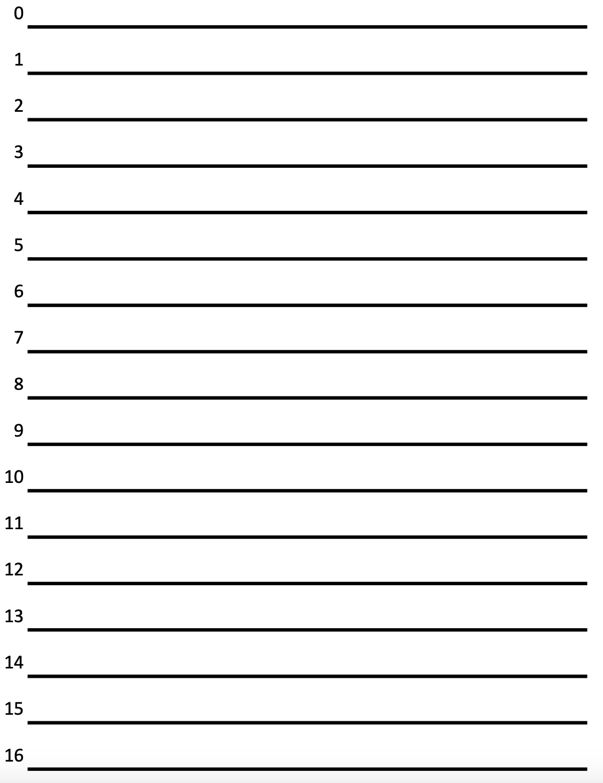 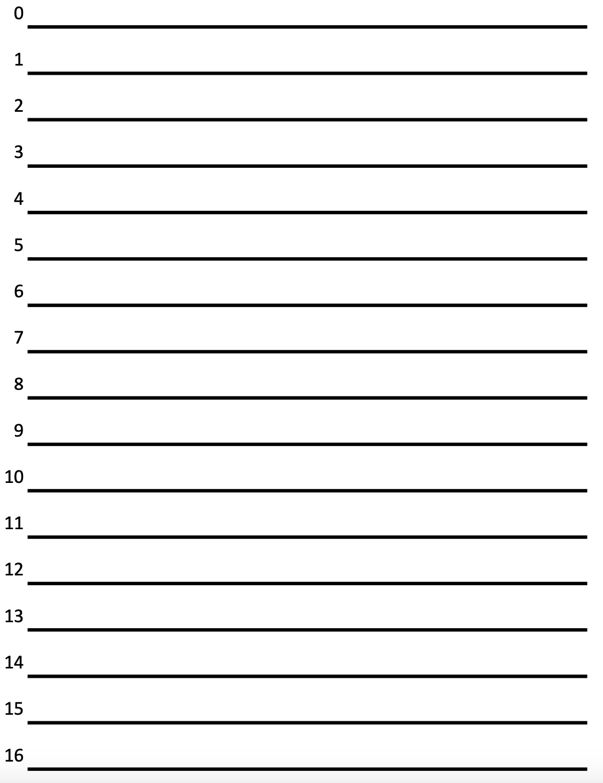 Guide-âne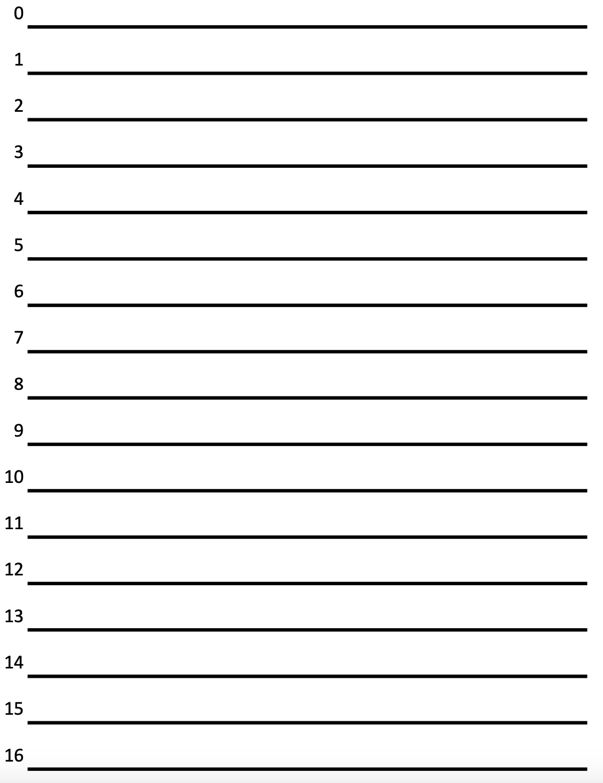 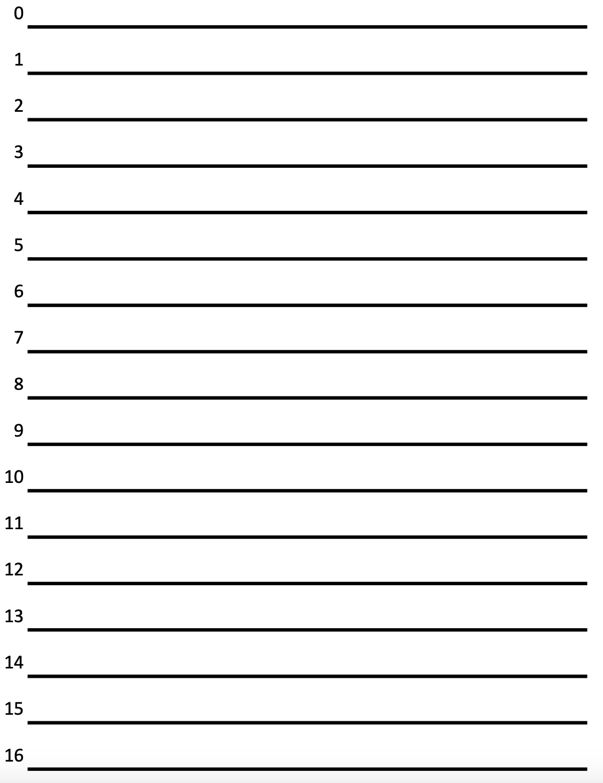 Guide-âne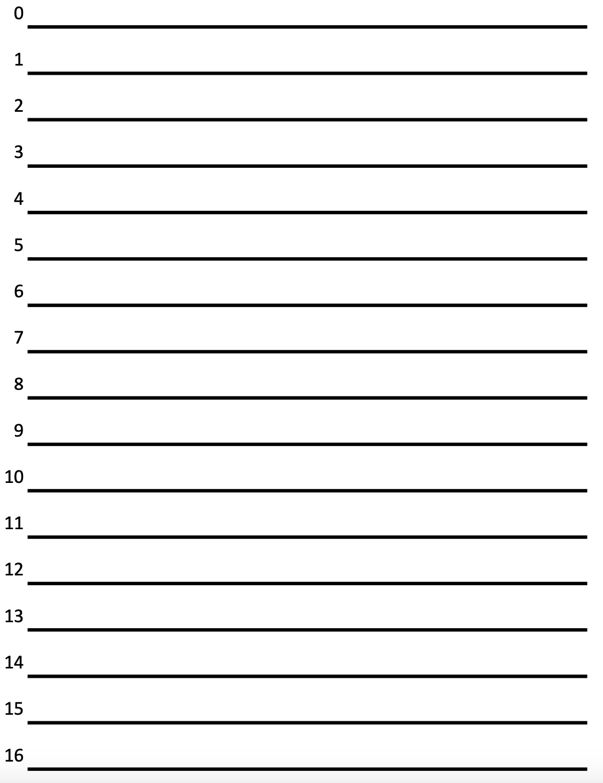 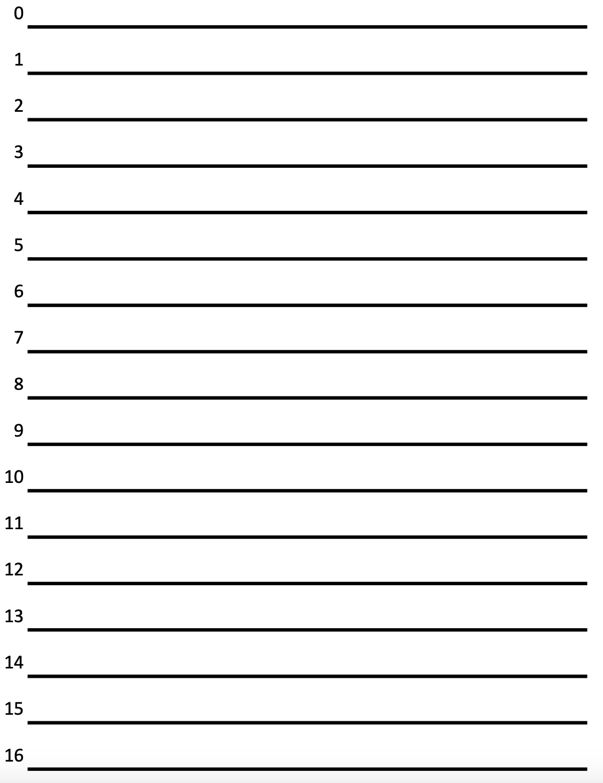 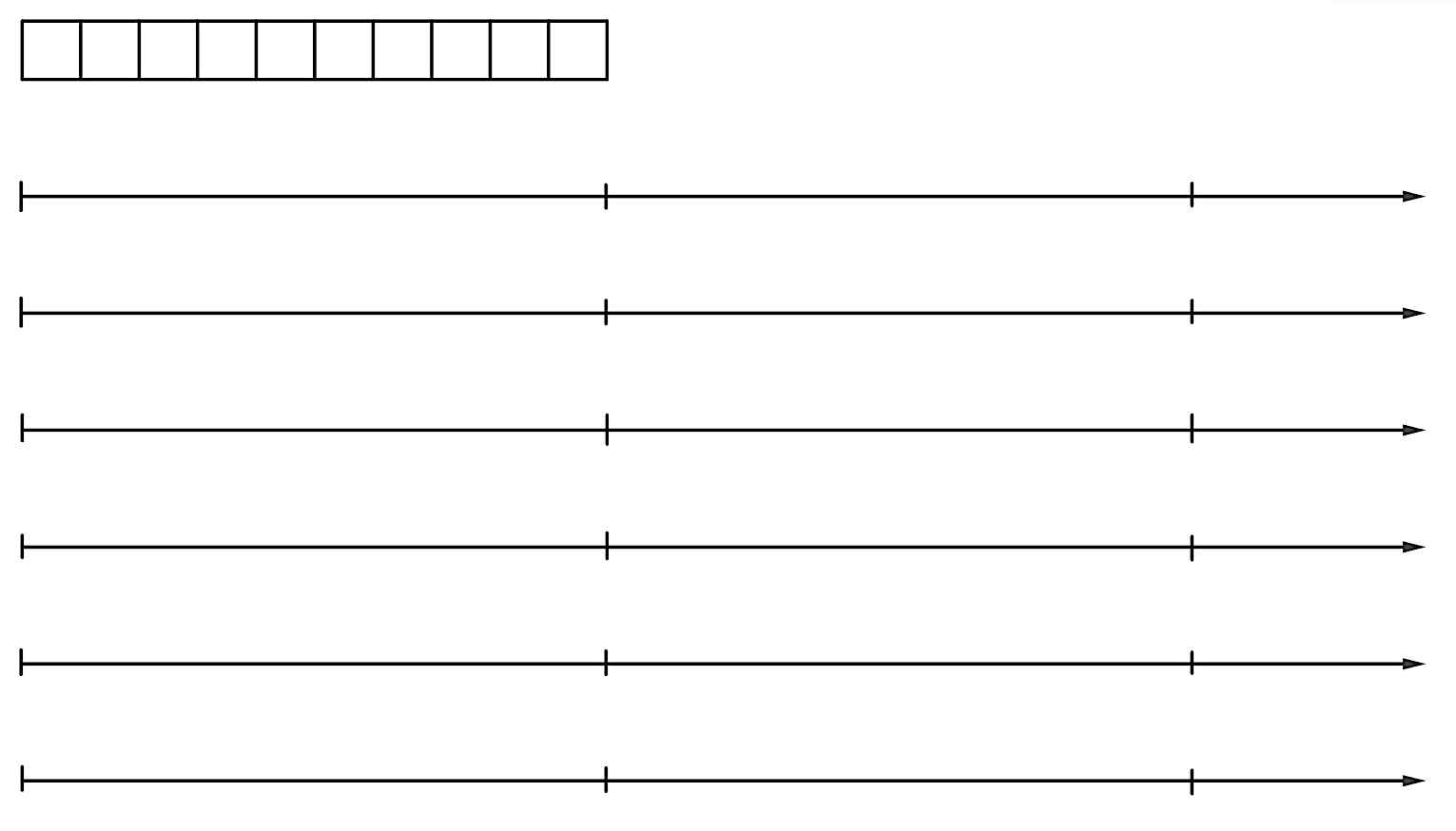 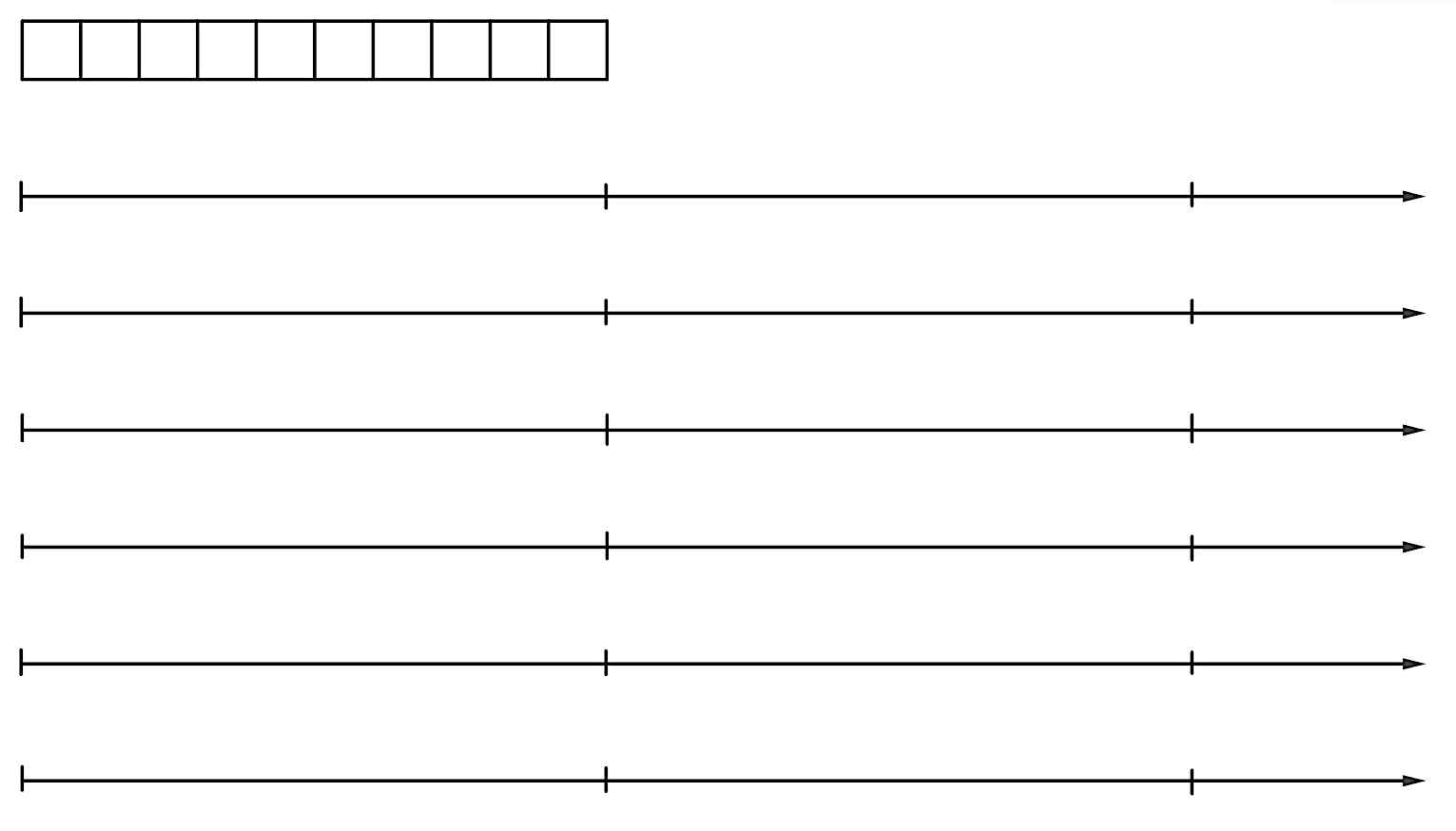 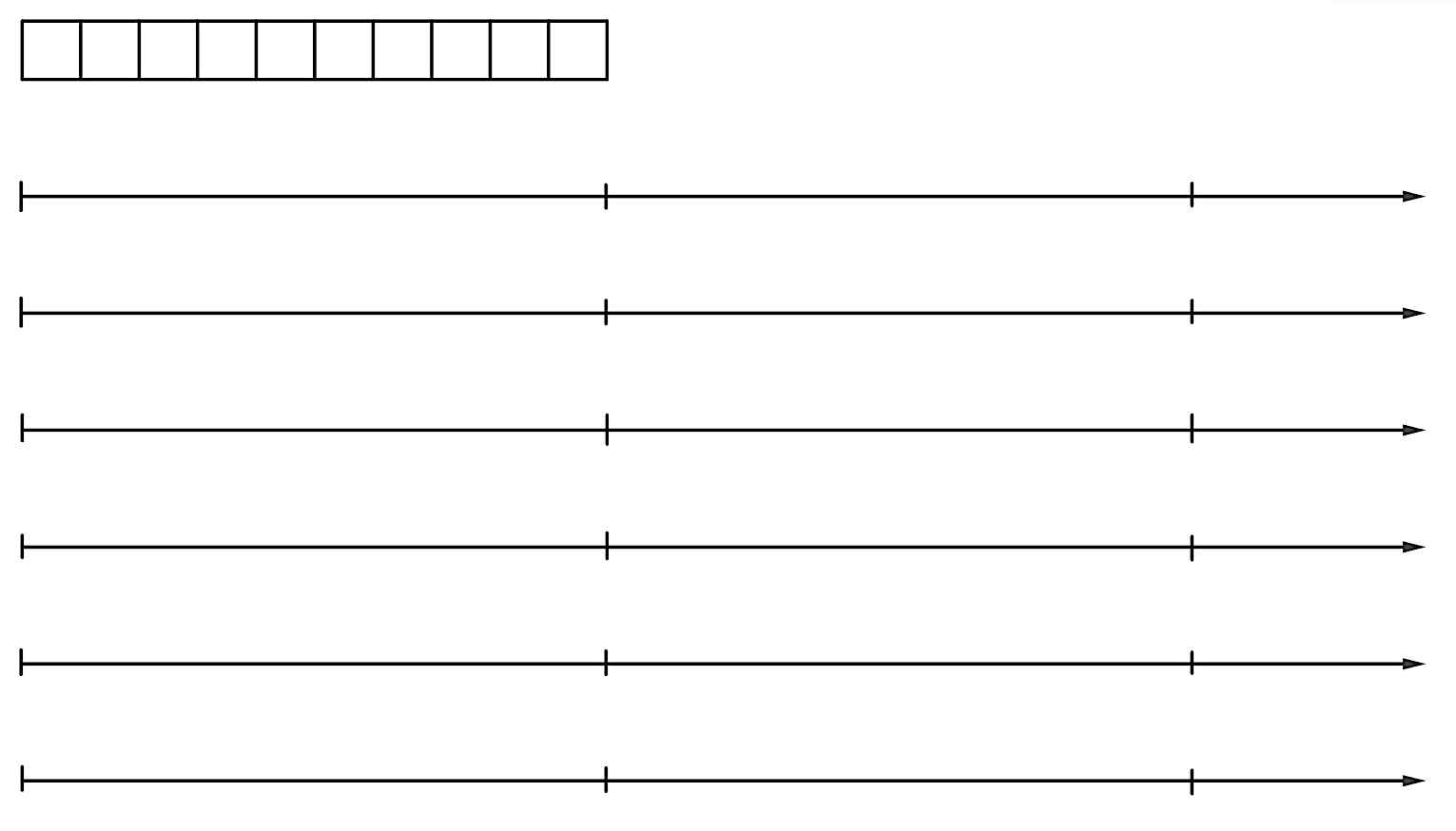 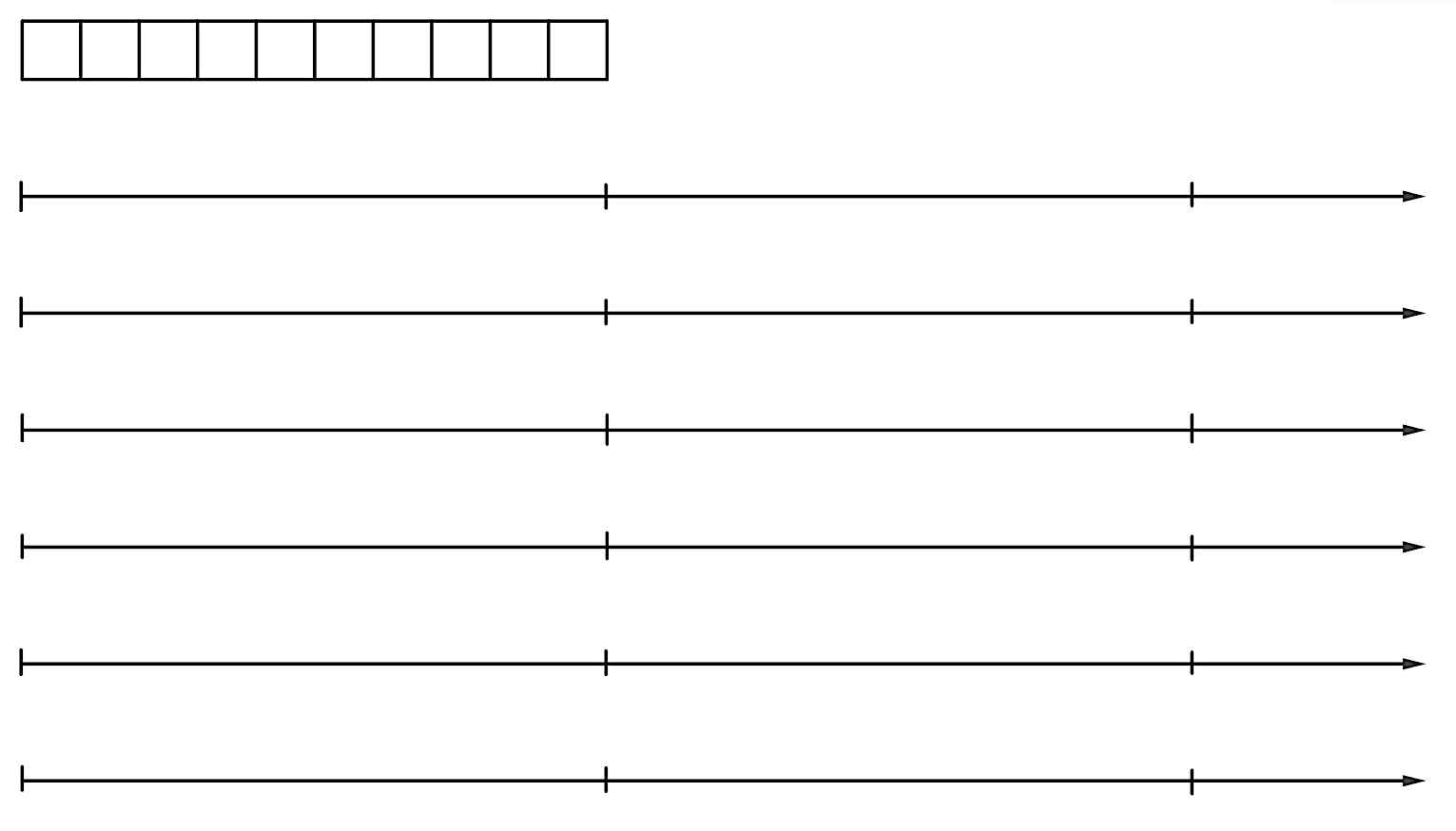 